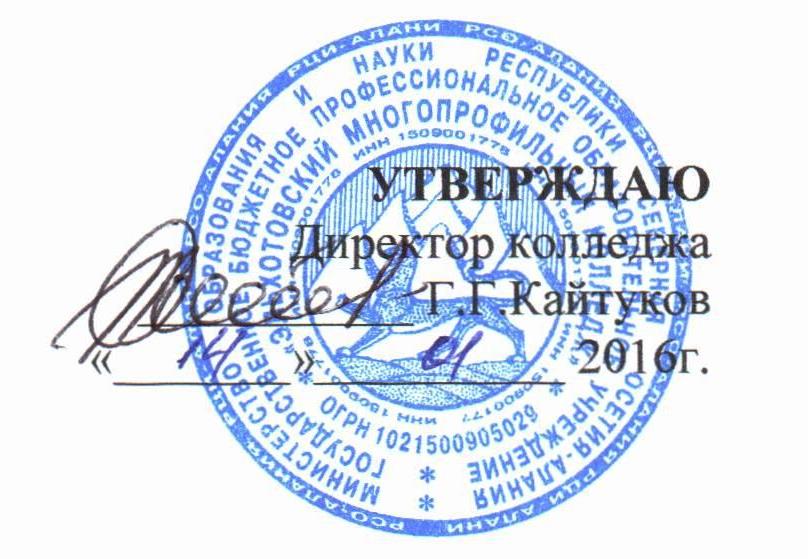 ПОЛОЖЕНИЕ О КОНКУРСЕ МЕТОДИЧЕСКИХ РАЗРАБОТОК.Рассмотрено Методическим советом протокол № 4 от  13.01.2016 гВведено в действиеприказ  от  01.01.2016 г.  № 1.Регистрационный №6	                1. Общие положения1.1. Цели конкурса:Создание общедоступного банка методических материалов для проведения уроков  общеобразовательного и профессионального циклов  в электронном и печатном виде.Активизация деятельности педагогов по использованию инновационных педагогических технологий (в т.ч. информационно-компьютерных)  в учебном процессе. Совершенствование научно-методического обеспечения образовательного процесса и обмена опытом работы преподавателей и мастеров колледжа. 1.2. Задачи конкурса:Разработка уроков с использованием компьютерных презентаций.Выявление и  поддержка творчески работающих педагогов, использующих  ИКТ в учебном процессе.Обмен опытом в интересах повышения уровня преподавания .                                                           2. Участники конкурсаК участию в конкурсе приглашаются преподаватели  и  мастера п/о  колледжа.                        3.Организация конкурса3.1.  Для организации и проведения конкурса создается рабочая группа в составе:
Дзебисова Г.Т.-руководитель МК по общеобразовательным дисциплинамКоченова О.В., преподаватель химииДзагоев И.Р.-   руководитель МК по профессиям и специальностям с/х производства
3.2. Для подведения итогов конкурса и оценки конкурсных работ создается жюри  в составе:Кайтуков Г.Г.- директор                                                                                                                    Майсурадзе Г.Ш.-  зам. директора по УПР
Хестанова А.К. - зам. директора по УР                                                                                       
Бигаева Ж.З. - зам. директора по УВР   Сарлиева З.П.-  начальник  научно – методического  подразделения                                                                          3.3. Итоги конкурса  учитываются при определении  стимулирующих   доплат преподавателям и мастерам, при аттестации, а также при оценке работы предметно-цикловой комиссии.3.4. На конкурс может быть представлена как индивидуальная работа, так и  написанная творческим коллективом .3.5. На конкурс принимаются методические разработки  разных видов:         -  методическая разработка урока;         - методические рекомендации (указания);         - учебное (методическое) пособие (конспекты лекций, КИМы, КОМы);         - методическая разработка внеклассного мероприятия.3.6. Представленные  на конкурс  методические  материалы предварительно рассматриваются на заседаниях МК. МК  дает  рецензию  на предоставленные  работы в письменном виде на обратной стороне титульного листа.  Без данной рецензии работа на конкурсе  не рассматривается.4. Сроки и условия проведения конкурса4.1. Конкурс проводится с «___» ______ 20       по «___» ______ 20       года, в соответствии с  планом  подготовки и проведения конкурса.

4.2. Участники конкурса направляют в жюри конспект урока (в печатном виде и на электронном носителе), компьютерную презентацию (в электронном виде) и другие материалы  до первого числа  следующего месяца.4.3. Работа оформляется в соответствии с требованиями ГОСТ 2.105-95 ЕСКД. «Общие требования к тестовым документам».4.4. На титульном листе необходимо указать наименование учебного заведения, сведения об авторе (должность, Ф.И.О.), название работы, тема, год написания.4.5. Методическая разработка (в зависимости от вида)  должна содержать:-  пояснительную записку (или аннотацию);- план (или содержание);- основная часть;- список использованной (или рекомендованной) литературы;- заключение (или  рецензия)  МК.5. Оценка конкурсных материаловКонкурсные работы оцениваются в соответствии со следующими критериями:
1. Полнота раскрытия темы.2. Актуальность и научность.3. Практическая направленность.4. Профессиональная направленность.5. Результативность и возможность ее воспроизведения.7. Отражение в работе собственного опыта.
8. Творческий  подход  (оригинальность и занимательность).
9. Самостоятельность работы
10. Своевременность сдачи рабочих материалов
Требования к презентации:Сложность  технологии  изготовления презентацииКоличество  слайдов: от 10 до 15Целостность  и логичность размещения слайдовТекстовое  сопровождение слайдовНаглядность  шрифта (не менее 20 px)Гармоничность  цветовой гаммы (цвет фона и шрифта)Единый  стиль оформленияУместность  анимационных эффектовПрезентация  может быть задействована на любых этапах урока, общее время показа – не более 5-8  минут.6. Подведение итогов конкурса6.1.  Победители  конкурса   награждаются  денежной премией:  - за 1 место – премия 5.000 рублей  - за 2 место – премия 3.000 рублей  - за 3 место – премия 2.000 рублей6.2.  Представленные на конкурс учебно-методические разработки оцениваются жюри конкурса, в которую входят администрация техникума, председатели цикловых комиссий. 6.3. Защита конкурсных работ, подведение итогов конкурса жюри и награждение победителей состоится  в  конце текущего учебного года.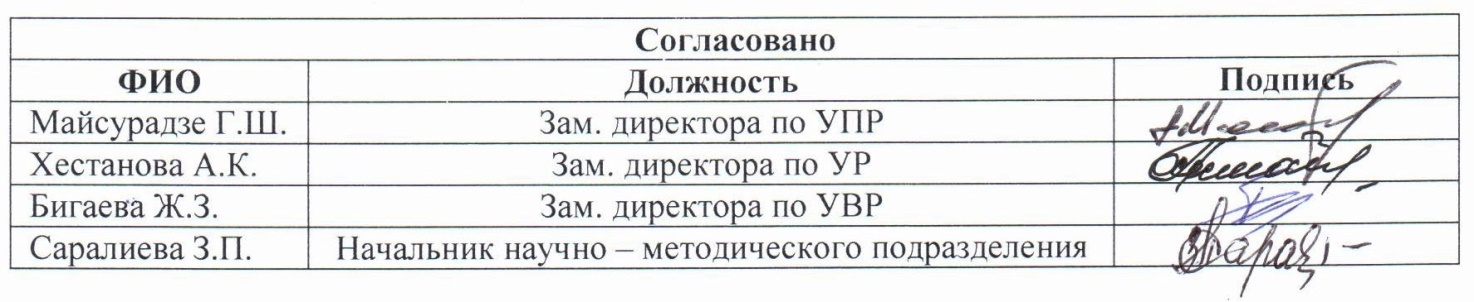 